Respite Registry UPDATE Form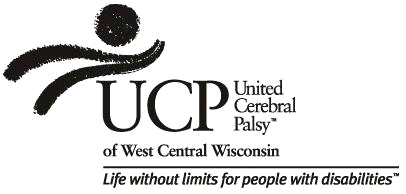 United Cerebral Palsy206 Water StreetEau Claire, WI 54703PH #715-832-1782FX# 715-832-8203or skries@ucpwcw.orgDate: ____/____/_______Name: ________________________________ E-Mail Address: ______________________________Address: ___________________________________________________________________________		Street			              Apt. #		City/State			ZipPhone: ___________________________ _________________________ ________________________		             Cell    		                              Work			      HomeUCP has my permission to make my phone number(s) available to the public (please circle): Yes or NoTypes of disabilities you have experience with: _________________________________________ ___________________________________________________________________________________Ages desired to serve (please check all that apply): _______0-17    ________18-59    _________60+Certifications/Qualifications: __________________________________________________________ ____________________________________________________________________________________Counties you are willing to work in (please check all that apply): ___Buffalo   ___Chippewa ___Dunn   ___ Eau Claire  ___Barron  ___St. Croix  ___Pierce  ___Rusk ___St. Croix   ___ Polk   ___Jackson   ___Pepin   ___Trempealeau   ___Other:___________________Please continue to the back page. Rate Desired for Service: ______/hour   ______/day   ______/weekendAvailability: (please check all that apply)____Evenings   ____Weekdays   ____Weekends   ____Holidays   ____Emergency Crisis Respite CareAdditional Comments: ____________________________________________________________________________________________________________________________________________________________________________________________________________________________________________________________After reading, please sign and date:“The information I have provided for the Respite Registry List is accurate to the best of my knowledge and I understand that the information provided will be available to public access, unless specified, until further notification or request.”Signature: ______________________________________________Date:_______________________